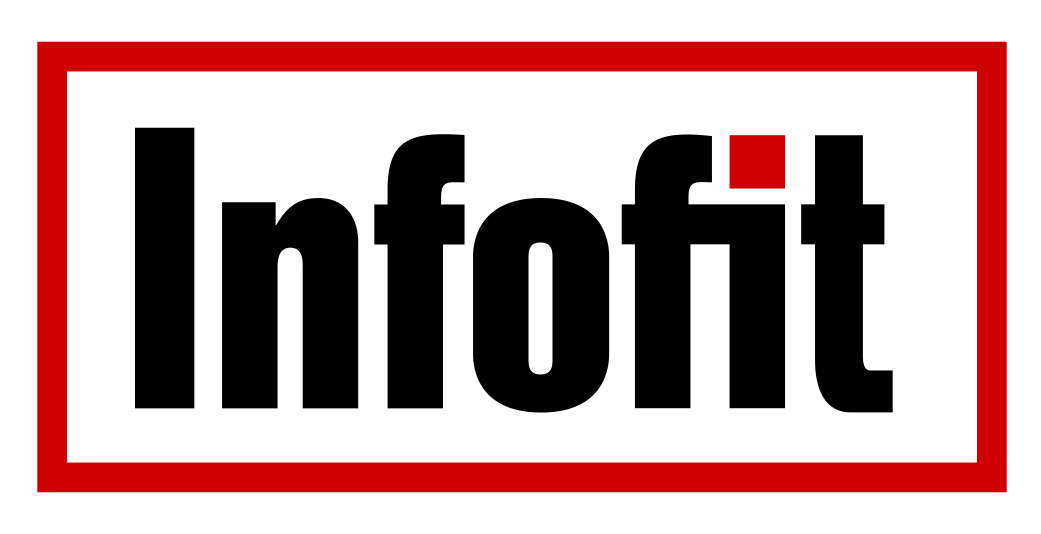 Apprenticeship Training Program (ATP) 2Program OutlineATP-2 DescriptionThe Apprenticeship Training Program (ATP) 2 is a thirty-seven hour program designed to provide the student with training experience working independently with volunteer clients.  It is a complementary program to the Personal Trainer Comprehensive (PTC) course. In this program, students will interview five clients; perform health screens and physical activity readiness assessments on each; design and instruct personalized fitness programs; and monitor clients’ progress and provide modifications as needed.  Students will receive guidance, feedback and supervision from the ATP coordinator.  This program requires students to work independently on and off the school site (in clients’ homes or gyms).Career  OpportunitiesThe Infofit graduate is in high demand and can find work as an independant trainer or fitness club employee with one or more of our industry affiliates such as Fitness on the Go, Innovative Fitness, Steve Nash Fitness Clubs, YMCA, YWCA, Momentum Fitness and more.Admission RequirementsThe admission requirements for this program are as follows:Must be 16-years of ageThe ability to speak englishA passion for fitnessSuccessful completion of the Personal Trainer Comprehensive course or equivalentRequired TextbooksNo Textbooks are required for this course.Infofit’s ATP2 workbookProgram DurationThe ATP-2 generally takes 3.0-6.0 months to complete with a total of thirty-seven instructional and practical hours.Homework HoursStudents can expect to perform 15-30 hours of homework over the course of the program Delivery MethodsOn-site deliveryInstructional MethodsLearning OutcomesBy the end of the Program, Infofit students will be able to: 1. Assess clients’ heart disease risk profile and physical activity readiness2. Perform a fitness facility inventory and safety checklist prior to meeting with client3. Design and instruct a comprehensive, individualized, safe, effective and appropriate beginner to advanced exercise programs for apparently healthy individuals4. Monitor participant progress and make regular adjustments to programs as needed.5. Refer to appropriate health care providers when dealing with clients who have conditions that the Personal Trainer is not specifically trained to work with.Student Progress/Assessment MethodsInfofit student's knowledge and skills will be evaluated through assignment and client feedback form.  There is no grade given for this program; students must receive a minimum “Satisfactory” score on all assignments and client feedback forms.Homework Assignments – Students will have assignments to complete by an established timeline, and they will receive feedback regarding their work from their ATP Supervisor.Client Feedback – Students will receive feedback from clients who have filled out an Infofit Student Evaluation form.  Attendance ExpectationsStudents are expected to complete all phases of the program. The program is self- paced, but students must complete the program within 6 months. If they have not completed the program within 6 months, they may ask for an extension and pay a fee of $100 per month.  Dress ExpectationsStudents are asked to wear professional gym wear attire, Infofit name tag and running shoes.Graduation RequirementsStudents must receive a minimum “Satisfactory” score on all assignments and client feedback forms.Program OrganizationMethod of InstructionContact HoursLecture13.0Lab time3.0Hands-on Practice12.0Projects9.0Total Hours37 hoursName of Course# of Instructional HoursAgreements and Responsibilities0.5Facility Orientation2.5Equipment Inventory & Maintenance1.5Body Composition & Case Study2.5Shadow Infofit Personal Trainer10.0Train four volunteer clients (minimum)20.0Total37